Publicado en Madrid el 02/11/2017 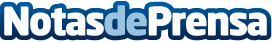 Easy Vending lanza sus nuevos rincones saludablesAlimentos saludables para picar en la oficina entre horas. Ahora es posible gracias a la iniciativa de Easy Vending y sus rincones saludables, con productos aptos para cuidarse sin renunciar a una buena alimentaciónDatos de contacto:Easy Vending902 107 698Nota de prensa publicada en: https://www.notasdeprensa.es/easy-vending-lanza-sus-nuevos-rincones Categorias: Nutrición Emprendedores Recursos humanos Oficinas http://www.notasdeprensa.es